Söll am  Einladung zum Finale des 20. Söller Jugend-Salvencup-Schießen 2018 für die Klassen K1 und K2 am  23. Februar 2019Aufgrund der Ergebnisse der drei Vorrunden haben sich folgende Mannschaften und Einzelschützen der Klassen K1 und K2 für den Finalbewerb des 20.Jugend-Salvencup-Schießens im Schützenheim der Söller Sportschützen qualifiziert:Jugendschützen K1Jugendschützen K2Jugendschützen K2Den Schießstand der Schützengilde Söll finden Sie im Gebäude der Hauptschule Söll. Der Zugang befindet sich zwischen der Hauptschule und dem Fußballplatz (auf der Rückseite des Gebäudes). Sie können, sofern Platz ist, das Parkdeck (Tiefgarage) verwenden und dann über die östliche Stiege von der Hinterseite des Gebäudes zum Schützenheim im ersten Stock gelangen.Das Finale wird auf elektronischen Disag-Anlagen geschossen.Zeitplan für das Finale am Samstag den 23. Februar 2019Jugendschützen K1:1. Durchgang		10:00 Uhr ProbeschiessenMannschaften:  Scheffau 2, Breitenbach 2, Wildschönau 1, Einzelschützen: Feiersinger Matthias, Haselsberger Lukas, Hochstaffl Christoph Unterpertinger Lea, Kowatsch Maximilian, Mair Jasmin,    Grubhofer Maximilian2. Durchgang		10:45 ProbeschiessenMannschaften: Fieberbrunn 1, Fieberbrunn 2, Eben 1, Kaltenbach 1, Einzelschützen: Stolzlechner Lena, Unterdorfer Julia, Fankhauser Lisa,Grosch Mia.  			10 Schuß-Finale für die besten 10 Einzelschützen: ca. 11:45 UhrPreisverteilung:	sofort nach dem FinaleJugendschützen K2:1. Durchgang		13:00 Uhr ProbeschiessenMannschaften:   Breitenbach 1, Scheffau 1, Angerberg 1, Münster 1,Einzelschützen:  Haselsberger Marie, Hall Samuel, Renner Luca	2. Durchgang		13:45 Uhr ProbeschiessenMannschaften:    Pillersee 1, Fügenberg 1, Thaur 1Einzelschützen:  Coric Valerie,  Kröll Daniela, Wörter Lukas                             Schlesinger Luca,  Hauser Sophia.10 Schuß-Finale für die besten 10 Einzelschützen: ca. 14.45 UhrPreisverteilung:           sofort nach dem FinaleWir ersuchen alle Oberschützenmeister bzw. Jungschützenbetreuer um genaue Einhaltung des Zeitplanes, damit der Finalbewerb geordnet über die Bühne gehen kann. Sollte eine Mannschaft oder ein Einzelschütze nicht zum Finale erscheinen, so ersuchen wir um telefonische Mitteilung. Tel.  0664/8251914 oder 06765944085Mit Tiroler SchützengrußDer Vorstand der Söller Sportschützen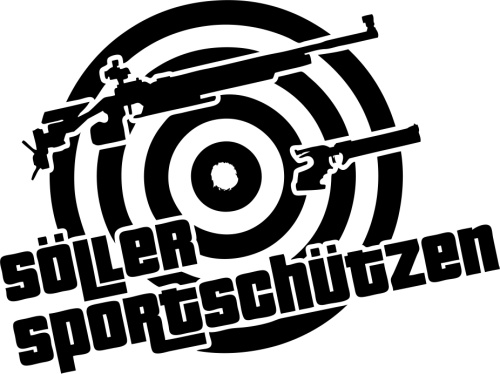 Söller SportschützenOSM Sonja Embacher6306 Söll, Bach 11Tel.  0664/8251914 oder 06765944085ZVR-Nr. 146144711Mannschaften:Mannschaftsschützen:Fieberbrunn 1Preissler Richard, Laggner Lukas, Maislinger SebastianEben 1Prantl Jakob, Leitner Fabio, Rathgeber SebastianScheffau 2Bichler Simon, Exenberger Theresa, Steiner DominikBreitenbach 2Lettenbichler Rene, Entner Lorena, Cicek AlenaKaltenbach 1Peschl Theresa, Peschl Mathias, Weiland DeniseWildschönau 1Weissbacher Andre, Hausberger Mathias, Thaler MarioFieberbrunn 2Engel Peter, Hauser Marco, Niedermoser ChristianSchützengilde:Einzelschützen:FügenbergFankhauser LisaMünsterMair JasminPillerseeStolzlechner Lena, Unterdorfer Julia, ThaurGrubhofer Maximilian,AngerbergHochstaffl Christoph, Unterpertinger LeaSöllFeiersinger MatthiasScheffauHaselsberger LukasSt. JohannKowatsch MaximilianWattensGrosch MiaMannschaften:Mannschaftsschützen:Pillersee 1Wurzenrainer Hannah, Unterdorfer Julia, Stolzlechner LenaBreitenbach  1Lettenbichler Patrick, Lettenbichler Christina, Messner TobiasFügenberg 1	Fankhauser Lisa, Fankhauser Theresa, Pungg DanielScheffau 1Exenberger Florian, Szentannai Marcel, Haselsberger PhilippAngerberg 1Hochstaffl Christoph, Unterpertinger Lea, Perthaler LeyaMünster 1Mair Jasmin, Hirner Julia, Unterberger TheresaThaur 1Grubhofer Maximilian, Höpperger Marco, Riedmüller LucaSchützengilde:Einzelschützen:WattensCoric ValeriePillerseeKröll Daniela, Wörter LukasNiederndorfHall Samuel, Renner LucaBrooksHaselsberger MarieKössen Schlesinger LucaKapplHauser Sophia